V   dňa  				                        Žiadateľ o licenciu:	 úplný názov klubu  Podľa znenia príslušných článkov Smernice klubového licenčného systému SFZ, vydanie 2023 týmto vyhlasujeme, že všetky nižšie uvedené osoby majú so žiadateľom o licenciu uzatvorenú písomnú zmluvu / dohodu, svoje práva a povinnosti v štruktúre nášho klubu majú stanovené písomnou formou a do svojich funkcií boli ustanovení oprávneným orgánom klubu, ktorým je správna rada – príklad Pozícia v štruktúre klubu            		Meno a priezvisko                     Ustanovený do funkcieGenerálny manažér / riaditeľ		Ing. Vladimír Hronský 	dňa 01.01.2020 Ekonomický / finančný riaditeľ		 	dňa  Bezpečnostný manažér 			  	dňa  Hlavný usporiadateľ			 	dňa  Mediálny manažér			 	dňa  Hlavný tréner A-mužov			 	dňa  asistent hlavného trénera		 	dňa  Tréner brankárov A-mužov		 	dňa  Tréner brankárov mládeže*		 	dňa  Lekár A-mužov				 	dňa  Lekár mládeže*				 	dňa  Fyzioterapeut A-mužov*			 	dňa  Masér A-mužov				 	dňa  Koordinátor styku s fanúšikmi* 	 	dňa  Koordinátor hendikep. divákov*	 	dňa  Koordinátor pre oblasť sociálnej	 	dňa  zodpovednosti vo futbale*Riaditeľ mládeže				 	dňa  Hlavný tréner U19			 	dňa  Hlavný tréner U17			 	dňa  Hlavný tréner U15			 	dňa  Hlavný tréner U13			 	dňa  Hlavný tréner U11			 	dňa  Hlavný tréner U10			 	dňa  Hlavný tréner U9*				 	dňa  Podpis/y oprávneného/ných zástupcu/ov futbalového klubu	_____________________________									__________________________________________________* = funkcia sa týka len udelenia licencie pre klubové súťaže UEFA mužov a NIKÉ ligu.     SFZ		           TLAČIVÁ LICENČNÉHO KONANIA		     	          strana 1/1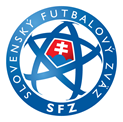 KLUBOVÝ LICENČNÝ SYSTÉM SFZLicenčné konanie – P&A licenčné kritériá, verzia 23-10Práva a povinnosti osôb v štruktúre klubu                       a ich ustanovenie do funkcie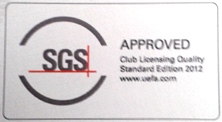 